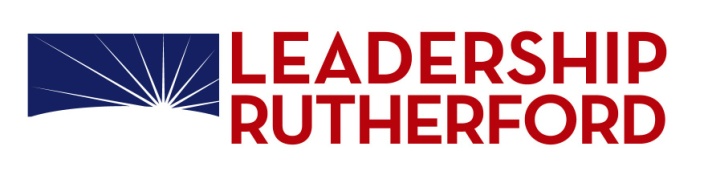 Class of 2019 ApplicationClass of 2019 ApplicationClass of 2019 ApplicationClass of 2019 ApplicationClass of 2019 ApplicationClass of 2019 ApplicationClass of 2019 ApplicationClass of 2019 ApplicationClass of 2019 ApplicationClass of 2019 ApplicationClass of 2019 ApplicationClass of 2019 ApplicationClass of 2019 ApplicationClass of 2019 Application3050 Medical Center ParkwayMurfreesboro, TN  37129Phone: (615) 893-6565Fax: (615) 278-20133050 Medical Center ParkwayMurfreesboro, TN  37129Phone: (615) 893-6565Fax: (615) 278-20133050 Medical Center ParkwayMurfreesboro, TN  37129Phone: (615) 893-6565Fax: (615) 278-20133050 Medical Center ParkwayMurfreesboro, TN  37129Phone: (615) 893-6565Fax: (615) 278-20133050 Medical Center ParkwayMurfreesboro, TN  37129Phone: (615) 893-6565Fax: (615) 278-20133050 Medical Center ParkwayMurfreesboro, TN  37129Phone: (615) 893-6565Fax: (615) 278-20133050 Medical Center ParkwayMurfreesboro, TN  37129Phone: (615) 893-6565Fax: (615) 278-20133050 Medical Center ParkwayMurfreesboro, TN  37129Phone: (615) 893-6565Fax: (615) 278-20133050 Medical Center ParkwayMurfreesboro, TN  37129Phone: (615) 893-6565Fax: (615) 278-20133050 Medical Center ParkwayMurfreesboro, TN  37129Phone: (615) 893-6565Fax: (615) 278-20133050 Medical Center ParkwayMurfreesboro, TN  37129Phone: (615) 893-6565Fax: (615) 278-20133050 Medical Center ParkwayMurfreesboro, TN  37129Phone: (615) 893-6565Fax: (615) 278-20133050 Medical Center ParkwayMurfreesboro, TN  37129Phone: (615) 893-6565Fax: (615) 278-20133050 Medical Center ParkwayMurfreesboro, TN  37129Phone: (615) 893-6565Fax: (615) 278-2013Last Name:  Last Name:  Last Name:  First:  First:  First:  First:  First:  First:  First:  First:  First:  Middle:  Middle:  Gender:  Age:  Age:  Age:  Age:  Age:  Age:  Name you wish to go by:   Name you wish to go by:   Name you wish to go by:   Name you wish to go by:   Name you wish to go by:   Name you wish to go by:   Name you wish to go by:   Spouse:  Spouse:  Spouse:  Spouse:  Spouse:  Spouse:  Spouse:  Spouse:  Spouse:  Years in Rutherford County:  Years in Rutherford County:  Years in Rutherford County:  Years in Rutherford County:  Years in Rutherford County:  Children (names & ages)Children (names & ages)Children (names & ages)Children (names & ages)Children (names & ages)Children (names & ages)Children (names & ages)Children (names & ages)Children (names & ages)Children (names & ages)Children (names & ages)Children (names & ages)Children (names & ages)Children (names & ages)Home  address:  Home  address:  Home  address:  Home  address:  Home  address:  Home  address:  Home  address:  Home  address:  Home  address:  Home  address:  Home  address:  Home  address:  Home  address:  Home  address:  City:  City:  City:  City:  Zip Code:  Zip Code:  Zip Code:  Zip Code:  Zip Code:  Zip Code:  Zip Code:  Zip Code:  Zip Code:  Birth month & date:   Home Phone:  Home Phone:  Home Phone:  Home Phone:  Home Phone:  Home Phone:  Cell Phone:  Cell Phone:  Cell Phone:  Cell Phone:  Cell Phone:  Cell Phone:  Cell Phone:  Cell Phone:  Email Address (where you would like to receive Leadership Rutherford information):  Email Address (where you would like to receive Leadership Rutherford information):  Email Address (where you would like to receive Leadership Rutherford information):  Email Address (where you would like to receive Leadership Rutherford information):  Email Address (where you would like to receive Leadership Rutherford information):  Email Address (where you would like to receive Leadership Rutherford information):  Email Address (where you would like to receive Leadership Rutherford information):  Email Address (where you would like to receive Leadership Rutherford information):  Email Address (where you would like to receive Leadership Rutherford information):  Email Address (where you would like to receive Leadership Rutherford information):  Email Address (where you would like to receive Leadership Rutherford information):  Email Address (where you would like to receive Leadership Rutherford information):  Email Address (where you would like to receive Leadership Rutherford information):  Email Address (where you would like to receive Leadership Rutherford information):  Business Name:  Business Name:  Business Name:  Business Name:  Business Name:  Business Name:  Business Name:  Business Name:  Business Name:  Business Name:  Business Name:  Business Name:  Business Name:  Business Name:  Business Address:  Business Address:  Business Address:  Business Address:  Business Address:  Business Address:  Business Address:  Business Address:  Business Address:  Business Address:  Business Address:  Business Address:  Business Address:  Business Address:  Business Phone:   Business Phone:   Business Phone:   Business Phone:   Business Phone:   Business Phone:   Business Phone:   Business Phone:   Fax:  Fax:  Fax:  Fax:  Fax:  Fax:  EMERGENCY CONTACT INFORMATIONEMERGENCY CONTACT INFORMATIONEMERGENCY CONTACT INFORMATIONEMERGENCY CONTACT INFORMATIONEMERGENCY CONTACT INFORMATIONEMERGENCY CONTACT INFORMATIONEMERGENCY CONTACT INFORMATIONEMERGENCY CONTACT INFORMATIONEMERGENCY CONTACT INFORMATIONEMERGENCY CONTACT INFORMATIONEMERGENCY CONTACT INFORMATIONEMERGENCY CONTACT INFORMATIONEMERGENCY CONTACT INFORMATIONEMERGENCY CONTACT INFORMATIONName:  Name:  Relationship:  Relationship:  Relationship:  Relationship:  Relationship:  Relationship:  Relationship:  Relationship:  Relationship:  Phone:  Phone:  Phone:  Are there any special concerns/conditions that we need to be aware of?Are there any special concerns/conditions that we need to be aware of?Are there any special concerns/conditions that we need to be aware of?Are there any special concerns/conditions that we need to be aware of?Are there any special concerns/conditions that we need to be aware of?Are there any special concerns/conditions that we need to be aware of?Are there any special concerns/conditions that we need to be aware of?Are there any special concerns/conditions that we need to be aware of?Are there any special concerns/conditions that we need to be aware of?Are there any special concerns/conditions that we need to be aware of?Are there any special concerns/conditions that we need to be aware of?Are there any special concerns/conditions that we need to be aware of?Are there any special concerns/conditions that we need to be aware of?Are there any special concerns/conditions that we need to be aware of?Employment Information(Account for all periods including active military duty)Employment Information(Account for all periods including active military duty)Employment Information(Account for all periods including active military duty)Employment Information(Account for all periods including active military duty)Employment Information(Account for all periods including active military duty)Employment Information(Account for all periods including active military duty)Employment Information(Account for all periods including active military duty)Employment Information(Account for all periods including active military duty)Employment Information(Account for all periods including active military duty)Employment Information(Account for all periods including active military duty)Employment Information(Account for all periods including active military duty)Employment Information(Account for all periods including active military duty)Employment Information(Account for all periods including active military duty)Employment Information(Account for all periods including active military duty)Present employer:  Present employer:  Present employer:  Present employer:  Present employer:  Present employer:  Present employer:  Present employer:  Present employer:  Present employer:  Date Began:  Date Began:  Date Began:  Date Began:  Title/Responsibility:  Title/Responsibility:  Title/Responsibility:  Title/Responsibility:  Title/Responsibility:  Title/Responsibility:  Title/Responsibility:  Title/Responsibility:  Title/Responsibility:  Title/Responsibility:  Title/Responsibility:  Title/Responsibility:  Title/Responsibility:  Since:  What do you consider your highest responsibility, skill or career achievement so far?  What do you consider your highest responsibility, skill or career achievement so far?  What do you consider your highest responsibility, skill or career achievement so far?  What do you consider your highest responsibility, skill or career achievement so far?  What do you consider your highest responsibility, skill or career achievement so far?  What do you consider your highest responsibility, skill or career achievement so far?  What do you consider your highest responsibility, skill or career achievement so far?  What do you consider your highest responsibility, skill or career achievement so far?  What do you consider your highest responsibility, skill or career achievement so far?  What do you consider your highest responsibility, skill or career achievement so far?  What do you consider your highest responsibility, skill or career achievement so far?  What do you consider your highest responsibility, skill or career achievement so far?  What do you consider your highest responsibility, skill or career achievement so far?  What do you consider your highest responsibility, skill or career achievement so far?  PREVIOUS EMPLOYMENTPREVIOUS EMPLOYMENTPREVIOUS EMPLOYMENTPREVIOUS EMPLOYMENTPREVIOUS EMPLOYMENTPREVIOUS EMPLOYMENTPREVIOUS EMPLOYMENTPREVIOUS EMPLOYMENTPREVIOUS EMPLOYMENTPREVIOUS EMPLOYMENTPREVIOUS EMPLOYMENTPREVIOUS EMPLOYMENTPREVIOUS EMPLOYMENTPREVIOUS EMPLOYMENT1. Employer:  1. Employer:  1. Employer:  1. Employer:  1. Employer:  1. Employer:  1. Employer:  From/To:  From/To:  From/To:  From/To:  From/To:  From/To:  From/To:  Title/Responsibility:  Title/Responsibility:  Title/Responsibility:  Title/Responsibility:  Title/Responsibility:  Title/Responsibility:  Title/Responsibility:  Reason for Leaving:  Reason for Leaving:  Reason for Leaving:  Reason for Leaving:  Reason for Leaving:  Reason for Leaving:  Reason for Leaving:  2. Employer:  2. Employer:  2. Employer:  2. Employer:  2. Employer:  2. Employer:  2. Employer:  From/To:  From/To:  From/To:  From/To:  From/To:  From/To:  From/To:  Title/Responsibility:  Title/Responsibility:  Title/Responsibility:  Title/Responsibility:  Title/Responsibility:  Title/Responsibility:  Title/Responsibility:  Reason for Leaving:  Reason for Leaving:  Reason for Leaving:  Reason for Leaving:  Reason for Leaving:  Reason for Leaving:  Reason for Leaving:  education(Begin with high school, include education and/or training beyond that )education(Begin with high school, include education and/or training beyond that )education(Begin with high school, include education and/or training beyond that )education(Begin with high school, include education and/or training beyond that )education(Begin with high school, include education and/or training beyond that )education(Begin with high school, include education and/or training beyond that )education(Begin with high school, include education and/or training beyond that )education(Begin with high school, include education and/or training beyond that )education(Begin with high school, include education and/or training beyond that )education(Begin with high school, include education and/or training beyond that )education(Begin with high school, include education and/or training beyond that )education(Begin with high school, include education and/or training beyond that )education(Begin with high school, include education and/or training beyond that )education(Begin with high school, include education and/or training beyond that )Name of School and City/StateName of School and City/StateName of School and City/StateName of School and City/StateName of School and City/StateName of School and City/StateName of School and City/StateDates AttendedDates AttendedDates AttendedDates AttendedDates AttendedDegree/MajorDegree/Majororganizations and activitiesPlease list (in order of importance to you) up to five professional, business, civic, community, religious, social, athletic or other organizations of which you have been a member and your leadership role in each.organizations and activitiesPlease list (in order of importance to you) up to five professional, business, civic, community, religious, social, athletic or other organizations of which you have been a member and your leadership role in each.organizations and activitiesPlease list (in order of importance to you) up to five professional, business, civic, community, religious, social, athletic or other organizations of which you have been a member and your leadership role in each.organizations and activitiesPlease list (in order of importance to you) up to five professional, business, civic, community, religious, social, athletic or other organizations of which you have been a member and your leadership role in each.organizations and activitiesPlease list (in order of importance to you) up to five professional, business, civic, community, religious, social, athletic or other organizations of which you have been a member and your leadership role in each.organizations and activitiesPlease list (in order of importance to you) up to five professional, business, civic, community, religious, social, athletic or other organizations of which you have been a member and your leadership role in each.organizations and activitiesPlease list (in order of importance to you) up to five professional, business, civic, community, religious, social, athletic or other organizations of which you have been a member and your leadership role in each.organizations and activitiesPlease list (in order of importance to you) up to five professional, business, civic, community, religious, social, athletic or other organizations of which you have been a member and your leadership role in each.organizations and activitiesPlease list (in order of importance to you) up to five professional, business, civic, community, religious, social, athletic or other organizations of which you have been a member and your leadership role in each.organizations and activitiesPlease list (in order of importance to you) up to five professional, business, civic, community, religious, social, athletic or other organizations of which you have been a member and your leadership role in each.organizations and activitiesPlease list (in order of importance to you) up to five professional, business, civic, community, religious, social, athletic or other organizations of which you have been a member and your leadership role in each.organizations and activitiesPlease list (in order of importance to you) up to five professional, business, civic, community, religious, social, athletic or other organizations of which you have been a member and your leadership role in each.organizations and activitiesPlease list (in order of importance to you) up to five professional, business, civic, community, religious, social, athletic or other organizations of which you have been a member and your leadership role in each.organizations and activitiesPlease list (in order of importance to you) up to five professional, business, civic, community, religious, social, athletic or other organizations of which you have been a member and your leadership role in each.OrganizationOrganizationOrganizationOrganizationOrganizationLength of MembershipLength of MembershipLength of MembershipLength of MembershipLength of MembershipLength of MembershipLength of MembershipLength of MembershipOffice HeldRegarding the activities above, what would you consider to be your biggest accomplishment?Regarding the activities above, what would you consider to be your biggest accomplishment?Regarding the activities above, what would you consider to be your biggest accomplishment?Regarding the activities above, what would you consider to be your biggest accomplishment?Regarding the activities above, what would you consider to be your biggest accomplishment?Regarding the activities above, what would you consider to be your biggest accomplishment?Regarding the activities above, what would you consider to be your biggest accomplishment?Regarding the activities above, what would you consider to be your biggest accomplishment?Regarding the activities above, what would you consider to be your biggest accomplishment?Regarding the activities above, what would you consider to be your biggest accomplishment?Regarding the activities above, what would you consider to be your biggest accomplishment?Regarding the activities above, what would you consider to be your biggest accomplishment?Regarding the activities above, what would you consider to be your biggest accomplishment?Regarding the activities above, what would you consider to be your biggest accomplishment?Have you been as active in community, civic, professional or other activities as you would like to be?  Have you been as active in community, civic, professional or other activities as you would like to be?  Have you been as active in community, civic, professional or other activities as you would like to be?  Have you been as active in community, civic, professional or other activities as you would like to be?  Have you been as active in community, civic, professional or other activities as you would like to be?  Have you been as active in community, civic, professional or other activities as you would like to be?  Have you been as active in community, civic, professional or other activities as you would like to be?  Have you been as active in community, civic, professional or other activities as you would like to be?  Have you been as active in community, civic, professional or other activities as you would like to be?  Have you been as active in community, civic, professional or other activities as you would like to be?  Have you been as active in community, civic, professional or other activities as you would like to be?  Have you been as active in community, civic, professional or other activities as you would like to be?  Have you been as active in community, civic, professional or other activities as you would like to be?  Have you been as active in community, civic, professional or other activities as you would like to be?  If not, what have been the major barriers to your involvement?   If not, what have been the major barriers to your involvement?   If not, what have been the major barriers to your involvement?   If not, what have been the major barriers to your involvement?   If not, what have been the major barriers to your involvement?   If not, what have been the major barriers to your involvement?   If not, what have been the major barriers to your involvement?   If not, what have been the major barriers to your involvement?   If not, what have been the major barriers to your involvement?   If not, what have been the major barriers to your involvement?   If not, what have been the major barriers to your involvement?   If not, what have been the major barriers to your involvement?   If not, what have been the major barriers to your involvement?   If not, what have been the major barriers to your involvement?   GENERAL INFORMATIONGENERAL INFORMATIONGENERAL INFORMATIONGENERAL INFORMATIONGENERAL INFORMATIONGENERAL INFORMATIONGENERAL INFORMATIONGENERAL INFORMATIONGENERAL INFORMATIONGENERAL INFORMATIONGENERAL INFORMATIONGENERAL INFORMATIONGENERAL INFORMATIONGENERAL INFORMATIONWhat do you hope to gain from your Leadership Rutherford experience?  What do you hope to gain from your Leadership Rutherford experience?  What do you hope to gain from your Leadership Rutherford experience?  What do you hope to gain from your Leadership Rutherford experience?  What do you hope to gain from your Leadership Rutherford experience?  What do you hope to gain from your Leadership Rutherford experience?  What do you hope to gain from your Leadership Rutherford experience?  What do you hope to gain from your Leadership Rutherford experience?  What do you hope to gain from your Leadership Rutherford experience?  What do you hope to gain from your Leadership Rutherford experience?  What do you hope to gain from your Leadership Rutherford experience?  What do you hope to gain from your Leadership Rutherford experience?  What do you hope to gain from your Leadership Rutherford experience?  What do you hope to gain from your Leadership Rutherford experience?  What are your chief hobbies and/or recreational activities?  What are your chief hobbies and/or recreational activities?  What are your chief hobbies and/or recreational activities?  What are your chief hobbies and/or recreational activities?  What are your chief hobbies and/or recreational activities?  What are your chief hobbies and/or recreational activities?  What are your chief hobbies and/or recreational activities?  What are your chief hobbies and/or recreational activities?  What are your chief hobbies and/or recreational activities?  What are your chief hobbies and/or recreational activities?  What are your chief hobbies and/or recreational activities?  What are your chief hobbies and/or recreational activities?  What are your chief hobbies and/or recreational activities?  What are your chief hobbies and/or recreational activities?  Please respond to the following:  In your judgment:  What are the two most pressing problems (be specific) facing Rutherford County today?  Explain why you think so and recommend solutions/alternatives for approaching and resolving these problems.These stated problems are essential evaluations of your interest in Leadership Rutherford and will be incorporated into the active program material.Please respond to the following:  In your judgment:  What are the two most pressing problems (be specific) facing Rutherford County today?  Explain why you think so and recommend solutions/alternatives for approaching and resolving these problems.These stated problems are essential evaluations of your interest in Leadership Rutherford and will be incorporated into the active program material.Please respond to the following:  In your judgment:  What are the two most pressing problems (be specific) facing Rutherford County today?  Explain why you think so and recommend solutions/alternatives for approaching and resolving these problems.These stated problems are essential evaluations of your interest in Leadership Rutherford and will be incorporated into the active program material.Please respond to the following:  In your judgment:  What are the two most pressing problems (be specific) facing Rutherford County today?  Explain why you think so and recommend solutions/alternatives for approaching and resolving these problems.These stated problems are essential evaluations of your interest in Leadership Rutherford and will be incorporated into the active program material.Please respond to the following:  In your judgment:  What are the two most pressing problems (be specific) facing Rutherford County today?  Explain why you think so and recommend solutions/alternatives for approaching and resolving these problems.These stated problems are essential evaluations of your interest in Leadership Rutherford and will be incorporated into the active program material.Please respond to the following:  In your judgment:  What are the two most pressing problems (be specific) facing Rutherford County today?  Explain why you think so and recommend solutions/alternatives for approaching and resolving these problems.These stated problems are essential evaluations of your interest in Leadership Rutherford and will be incorporated into the active program material.Please respond to the following:  In your judgment:  What are the two most pressing problems (be specific) facing Rutherford County today?  Explain why you think so and recommend solutions/alternatives for approaching and resolving these problems.These stated problems are essential evaluations of your interest in Leadership Rutherford and will be incorporated into the active program material.Please respond to the following:  In your judgment:  What are the two most pressing problems (be specific) facing Rutherford County today?  Explain why you think so and recommend solutions/alternatives for approaching and resolving these problems.These stated problems are essential evaluations of your interest in Leadership Rutherford and will be incorporated into the active program material.Please respond to the following:  In your judgment:  What are the two most pressing problems (be specific) facing Rutherford County today?  Explain why you think so and recommend solutions/alternatives for approaching and resolving these problems.These stated problems are essential evaluations of your interest in Leadership Rutherford and will be incorporated into the active program material.Please respond to the following:  In your judgment:  What are the two most pressing problems (be specific) facing Rutherford County today?  Explain why you think so and recommend solutions/alternatives for approaching and resolving these problems.These stated problems are essential evaluations of your interest in Leadership Rutherford and will be incorporated into the active program material.Please respond to the following:  In your judgment:  What are the two most pressing problems (be specific) facing Rutherford County today?  Explain why you think so and recommend solutions/alternatives for approaching and resolving these problems.These stated problems are essential evaluations of your interest in Leadership Rutherford and will be incorporated into the active program material.Please respond to the following:  In your judgment:  What are the two most pressing problems (be specific) facing Rutherford County today?  Explain why you think so and recommend solutions/alternatives for approaching and resolving these problems.These stated problems are essential evaluations of your interest in Leadership Rutherford and will be incorporated into the active program material.Please respond to the following:  In your judgment:  What are the two most pressing problems (be specific) facing Rutherford County today?  Explain why you think so and recommend solutions/alternatives for approaching and resolving these problems.These stated problems are essential evaluations of your interest in Leadership Rutherford and will be incorporated into the active program material.Please respond to the following:  In your judgment:  What are the two most pressing problems (be specific) facing Rutherford County today?  Explain why you think so and recommend solutions/alternatives for approaching and resolving these problems.These stated problems are essential evaluations of your interest in Leadership Rutherford and will be incorporated into the active program material.Are you a registered and active voter?   Are you a registered and active voter?   Are you a registered and active voter?   Are you a registered and active voter?   Are you a registered and active voter?   Are you a registered and active voter?   Are you a registered and active voter?   Are you a registered and active voter?   Are you a registered and active voter?   Are you a registered and active voter?   Are you a registered and active voter?   Are you a registered and active voter?   Are you a registered and active voter?   Are you a registered and active voter?   Tuition for the Leadership Rutherford program is $1,000.  Who will be responsible for tuition payment – you or your employer?  Tuition for the Leadership Rutherford program is $1,000.  Who will be responsible for tuition payment – you or your employer?  Tuition for the Leadership Rutherford program is $1,000.  Who will be responsible for tuition payment – you or your employer?  Tuition for the Leadership Rutherford program is $1,000.  Who will be responsible for tuition payment – you or your employer?  Tuition for the Leadership Rutherford program is $1,000.  Who will be responsible for tuition payment – you or your employer?  Tuition for the Leadership Rutherford program is $1,000.  Who will be responsible for tuition payment – you or your employer?  Tuition for the Leadership Rutherford program is $1,000.  Who will be responsible for tuition payment – you or your employer?  Tuition for the Leadership Rutherford program is $1,000.  Who will be responsible for tuition payment – you or your employer?  Tuition for the Leadership Rutherford program is $1,000.  Who will be responsible for tuition payment – you or your employer?  Tuition for the Leadership Rutherford program is $1,000.  Who will be responsible for tuition payment – you or your employer?  Tuition for the Leadership Rutherford program is $1,000.  Who will be responsible for tuition payment – you or your employer?  Tuition for the Leadership Rutherford program is $1,000.  Who will be responsible for tuition payment – you or your employer?  Tuition for the Leadership Rutherford program is $1,000.  Who will be responsible for tuition payment – you or your employer?  Tuition for the Leadership Rutherford program is $1,000.  Who will be responsible for tuition payment – you or your employer?  Because there are more applicants for Leadership Rutherford than there are spaces, we must ask that participants commit to attending 100 percent of the year’s program.  Are you and your employer willing to make such a commitment from September to June?  Absenteeism will result in being dropped from the course.  If you are unable to make this commitment, it is not in your best interest to apply at this time. Because there are more applicants for Leadership Rutherford than there are spaces, we must ask that participants commit to attending 100 percent of the year’s program.  Are you and your employer willing to make such a commitment from September to June?  Absenteeism will result in being dropped from the course.  If you are unable to make this commitment, it is not in your best interest to apply at this time. Because there are more applicants for Leadership Rutherford than there are spaces, we must ask that participants commit to attending 100 percent of the year’s program.  Are you and your employer willing to make such a commitment from September to June?  Absenteeism will result in being dropped from the course.  If you are unable to make this commitment, it is not in your best interest to apply at this time. Because there are more applicants for Leadership Rutherford than there are spaces, we must ask that participants commit to attending 100 percent of the year’s program.  Are you and your employer willing to make such a commitment from September to June?  Absenteeism will result in being dropped from the course.  If you are unable to make this commitment, it is not in your best interest to apply at this time. Because there are more applicants for Leadership Rutherford than there are spaces, we must ask that participants commit to attending 100 percent of the year’s program.  Are you and your employer willing to make such a commitment from September to June?  Absenteeism will result in being dropped from the course.  If you are unable to make this commitment, it is not in your best interest to apply at this time. Because there are more applicants for Leadership Rutherford than there are spaces, we must ask that participants commit to attending 100 percent of the year’s program.  Are you and your employer willing to make such a commitment from September to June?  Absenteeism will result in being dropped from the course.  If you are unable to make this commitment, it is not in your best interest to apply at this time. Because there are more applicants for Leadership Rutherford than there are spaces, we must ask that participants commit to attending 100 percent of the year’s program.  Are you and your employer willing to make such a commitment from September to June?  Absenteeism will result in being dropped from the course.  If you are unable to make this commitment, it is not in your best interest to apply at this time. Because there are more applicants for Leadership Rutherford than there are spaces, we must ask that participants commit to attending 100 percent of the year’s program.  Are you and your employer willing to make such a commitment from September to June?  Absenteeism will result in being dropped from the course.  If you are unable to make this commitment, it is not in your best interest to apply at this time. Because there are more applicants for Leadership Rutherford than there are spaces, we must ask that participants commit to attending 100 percent of the year’s program.  Are you and your employer willing to make such a commitment from September to June?  Absenteeism will result in being dropped from the course.  If you are unable to make this commitment, it is not in your best interest to apply at this time. Because there are more applicants for Leadership Rutherford than there are spaces, we must ask that participants commit to attending 100 percent of the year’s program.  Are you and your employer willing to make such a commitment from September to June?  Absenteeism will result in being dropped from the course.  If you are unable to make this commitment, it is not in your best interest to apply at this time. Because there are more applicants for Leadership Rutherford than there are spaces, we must ask that participants commit to attending 100 percent of the year’s program.  Are you and your employer willing to make such a commitment from September to June?  Absenteeism will result in being dropped from the course.  If you are unable to make this commitment, it is not in your best interest to apply at this time. Because there are more applicants for Leadership Rutherford than there are spaces, we must ask that participants commit to attending 100 percent of the year’s program.  Are you and your employer willing to make such a commitment from September to June?  Absenteeism will result in being dropped from the course.  If you are unable to make this commitment, it is not in your best interest to apply at this time. Because there are more applicants for Leadership Rutherford than there are spaces, we must ask that participants commit to attending 100 percent of the year’s program.  Are you and your employer willing to make such a commitment from September to June?  Absenteeism will result in being dropped from the course.  If you are unable to make this commitment, it is not in your best interest to apply at this time. Because there are more applicants for Leadership Rutherford than there are spaces, we must ask that participants commit to attending 100 percent of the year’s program.  Are you and your employer willing to make such a commitment from September to June?  Absenteeism will result in being dropped from the course.  If you are unable to make this commitment, it is not in your best interest to apply at this time. REMEMBER:EMAIL a high resolution digital headshot to LRyan@rutherfordchamber.orgCOMPLETE all parts of the applicationEMAIL the application to LRyan@rutherfordchamber.orgREMEMBER:EMAIL a high resolution digital headshot to LRyan@rutherfordchamber.orgCOMPLETE all parts of the applicationEMAIL the application to LRyan@rutherfordchamber.orgREMEMBER:EMAIL a high resolution digital headshot to LRyan@rutherfordchamber.orgCOMPLETE all parts of the applicationEMAIL the application to LRyan@rutherfordchamber.orgREMEMBER:EMAIL a high resolution digital headshot to LRyan@rutherfordchamber.orgCOMPLETE all parts of the applicationEMAIL the application to LRyan@rutherfordchamber.orgREMEMBER:EMAIL a high resolution digital headshot to LRyan@rutherfordchamber.orgCOMPLETE all parts of the applicationEMAIL the application to LRyan@rutherfordchamber.orgREMEMBER:EMAIL a high resolution digital headshot to LRyan@rutherfordchamber.orgCOMPLETE all parts of the applicationEMAIL the application to LRyan@rutherfordchamber.orgREMEMBER:EMAIL a high resolution digital headshot to LRyan@rutherfordchamber.orgCOMPLETE all parts of the applicationEMAIL the application to LRyan@rutherfordchamber.orgREMEMBER:EMAIL a high resolution digital headshot to LRyan@rutherfordchamber.orgCOMPLETE all parts of the applicationEMAIL the application to LRyan@rutherfordchamber.orgREMEMBER:EMAIL a high resolution digital headshot to LRyan@rutherfordchamber.orgCOMPLETE all parts of the applicationEMAIL the application to LRyan@rutherfordchamber.orgREMEMBER:EMAIL a high resolution digital headshot to LRyan@rutherfordchamber.orgCOMPLETE all parts of the applicationEMAIL the application to LRyan@rutherfordchamber.orgREMEMBER:EMAIL a high resolution digital headshot to LRyan@rutherfordchamber.orgCOMPLETE all parts of the applicationEMAIL the application to LRyan@rutherfordchamber.orgREMEMBER:EMAIL a high resolution digital headshot to LRyan@rutherfordchamber.orgCOMPLETE all parts of the applicationEMAIL the application to LRyan@rutherfordchamber.orgREMEMBER:EMAIL a high resolution digital headshot to LRyan@rutherfordchamber.orgCOMPLETE all parts of the applicationEMAIL the application to LRyan@rutherfordchamber.orgREMEMBER:EMAIL a high resolution digital headshot to LRyan@rutherfordchamber.orgCOMPLETE all parts of the applicationEMAIL the application to LRyan@rutherfordchamber.orgALL APPLICATIONS must be received in the Leadership Rutherford office before 4:30 p.m. on May 11, 2018.ALL APPLICATIONS must be received in the Leadership Rutherford office before 4:30 p.m. on May 11, 2018.ALL APPLICATIONS must be received in the Leadership Rutherford office before 4:30 p.m. on May 11, 2018.ALL APPLICATIONS must be received in the Leadership Rutherford office before 4:30 p.m. on May 11, 2018.ALL APPLICATIONS must be received in the Leadership Rutherford office before 4:30 p.m. on May 11, 2018.ALL APPLICATIONS must be received in the Leadership Rutherford office before 4:30 p.m. on May 11, 2018.ALL APPLICATIONS must be received in the Leadership Rutherford office before 4:30 p.m. on May 11, 2018.ALL APPLICATIONS must be received in the Leadership Rutherford office before 4:30 p.m. on May 11, 2018.ALL APPLICATIONS must be received in the Leadership Rutherford office before 4:30 p.m. on May 11, 2018.ALL APPLICATIONS must be received in the Leadership Rutherford office before 4:30 p.m. on May 11, 2018.ALL APPLICATIONS must be received in the Leadership Rutherford office before 4:30 p.m. on May 11, 2018.ALL APPLICATIONS must be received in the Leadership Rutherford office before 4:30 p.m. on May 11, 2018.ALL APPLICATIONS must be received in the Leadership Rutherford office before 4:30 p.m. on May 11, 2018.ALL APPLICATIONS must be received in the Leadership Rutherford office before 4:30 p.m. on May 11, 2018.